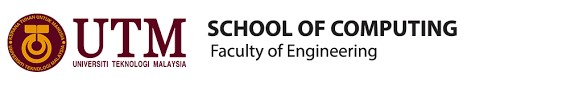 Technology Information System (SCSP1513 Section 7)PC ASSEMBLE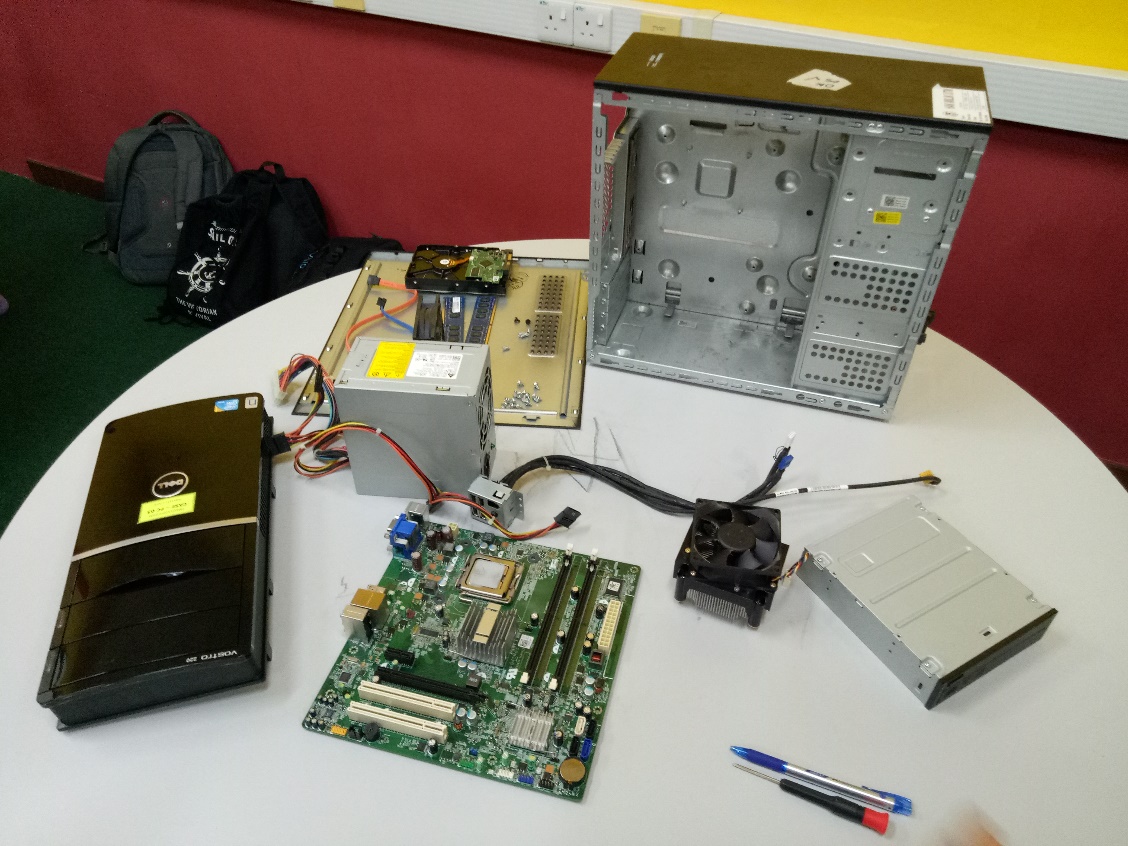 Name : Choy Wan LingMatrix Number : A18CS0049IC Number : 980822 – 06 - 5468Course : Computer Science - Network and SecurityLecturer : En. Hairudin bin Abdul MajidDate : 21th OCTOBER 2018Time : 11.00 a.m. – 12.30 p.m. Venue : Software Innovation Lab (322-02, Level 3, N28)Steps to assemble a computer hardware :Install power supply. Secure the power supply to the case using the proper screw.Install CD ROM drive. Secure the CD ROM drive to the case using the proper screw.Install hard-disk drive. Secure the hard-disk drive to the case using proper screw.Install Random-Access memory (RAM) onto motherboard. Align the notches on the RAM module to the keys in the slot and press down until the side tabs click into place.Install motherboard. Insert all of the motherboard screws and tighten them.Install fan assembly onto the motherboard. Secure the fan assembly to the case using proper screw.Install cooling fan. Secure the cooling fan to the case using proper screw. Connect all the internal cables. Plug the power supply connector into motherboard.Connect one end of the SATA cable into HDD and another end of the SATA cable into the motherboard socket.Connect one end of the CD ROM drive cable into the motherboard socket and another end of the CD ROM drive cable into CD ROM drive.Connect both power cables of the fan assembly and cooling fan to the header on the motherboard.Cover the CPU case.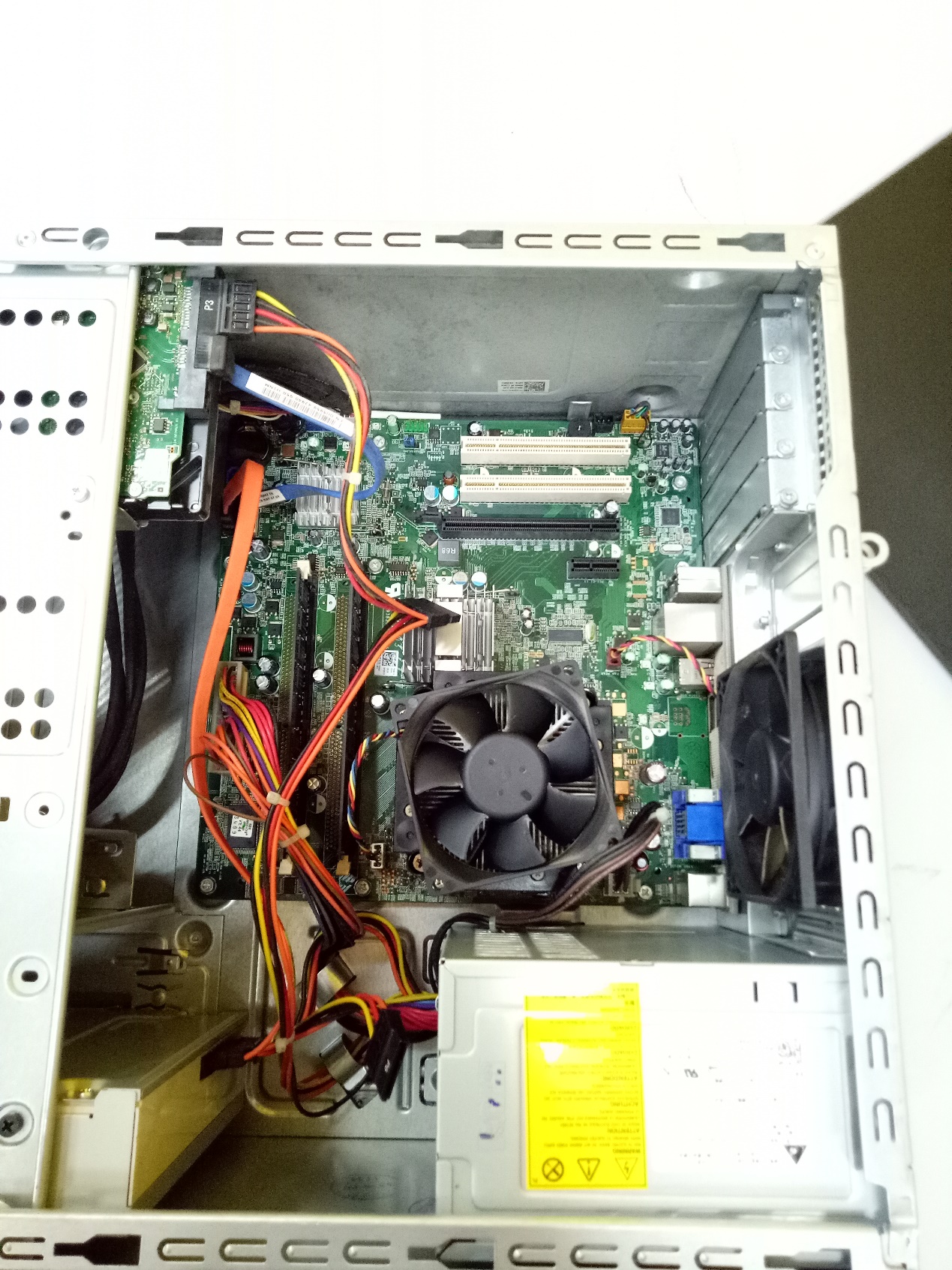 CPU after assembled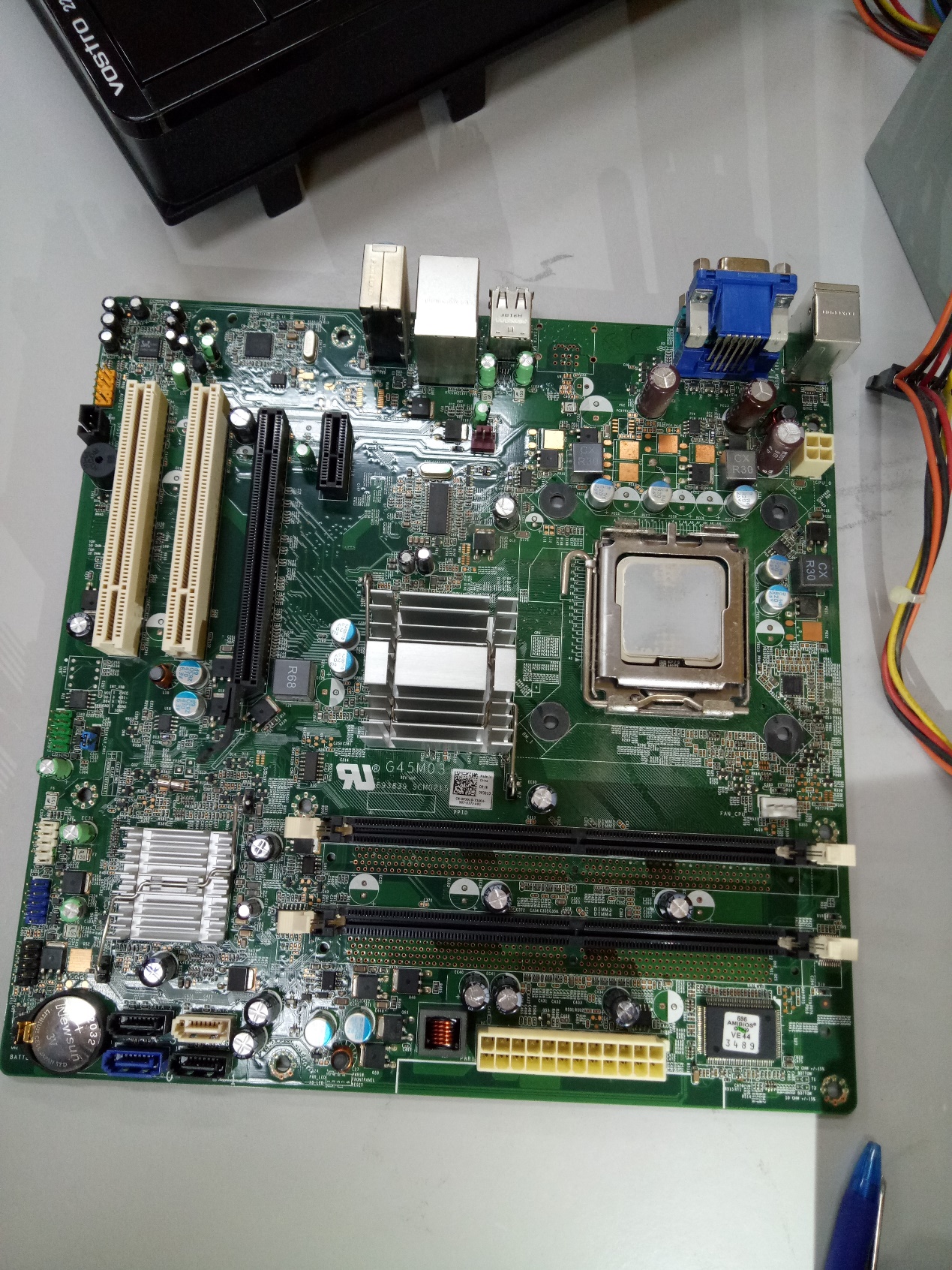 Motherboard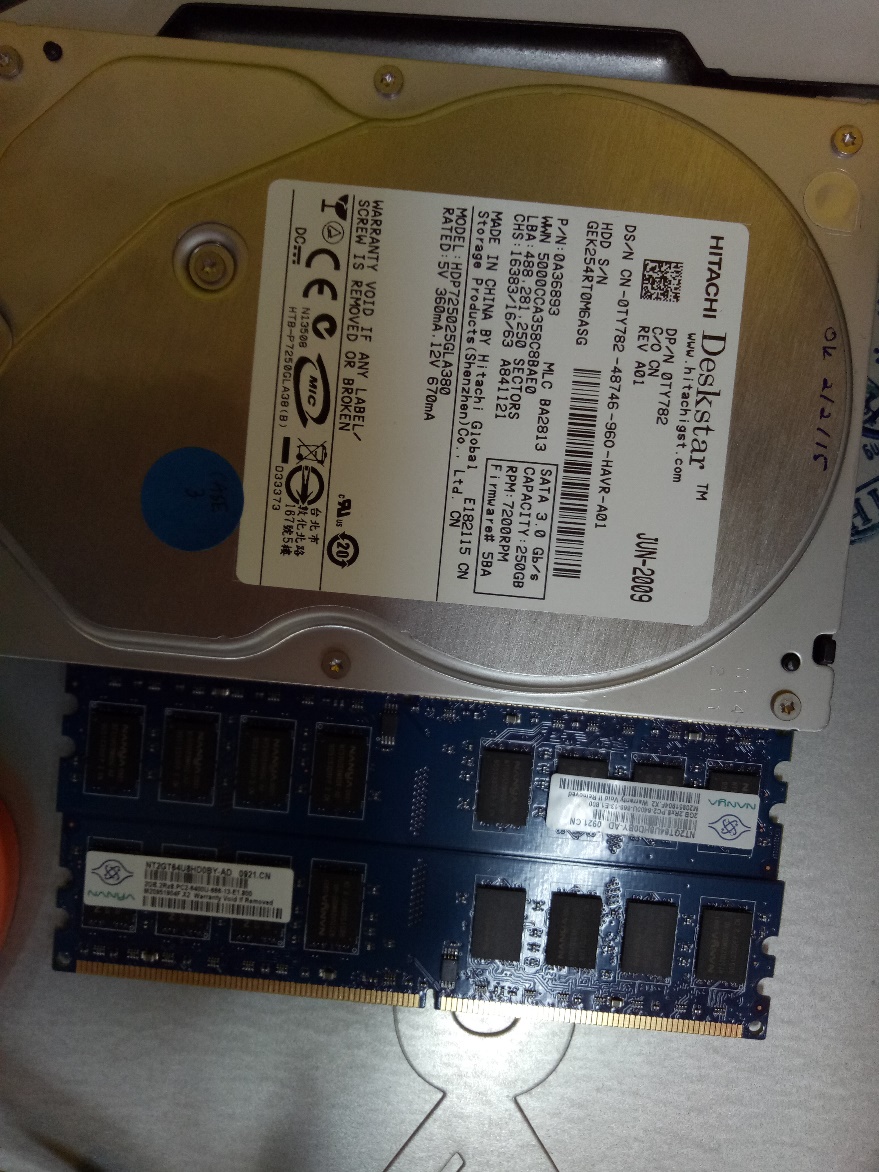 Hard-disk drive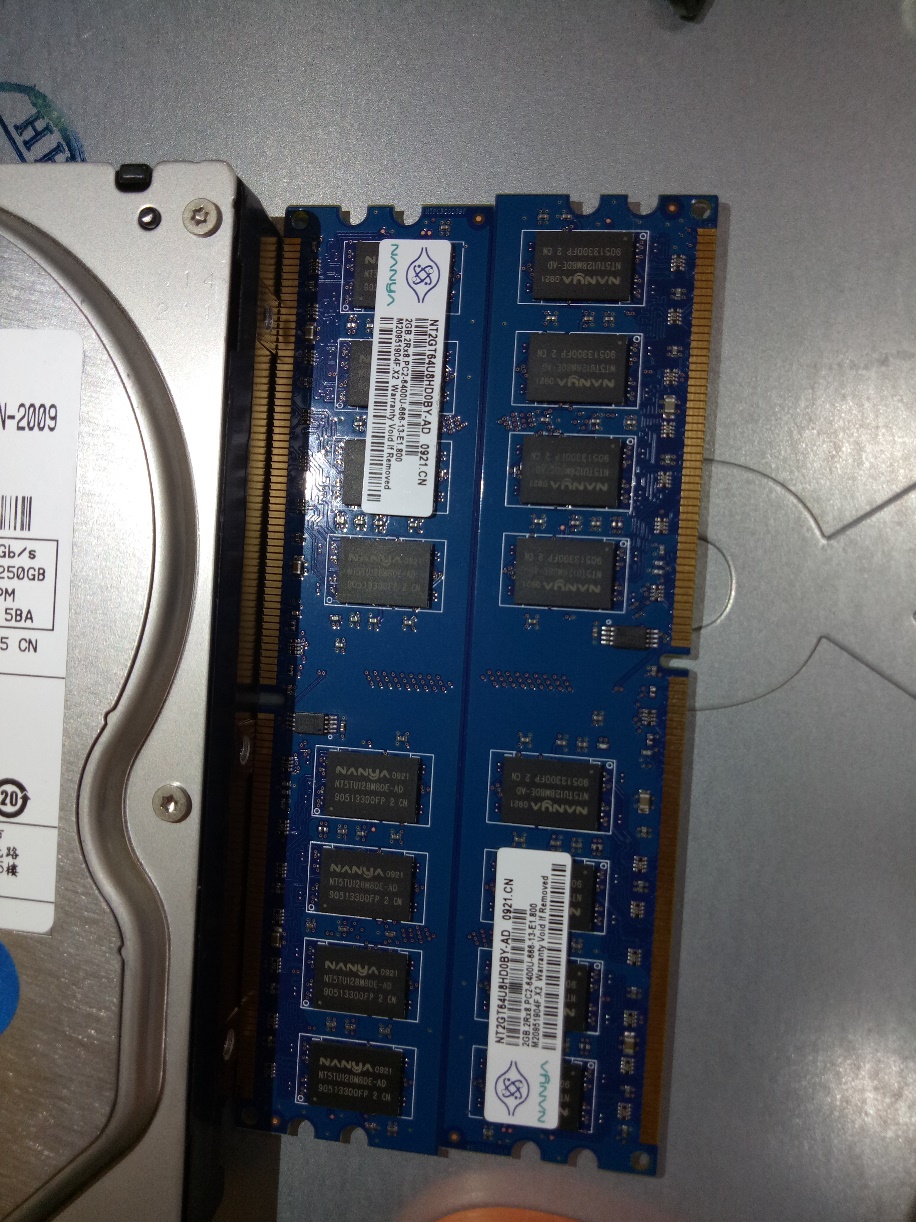 Random-Access memory (RAM)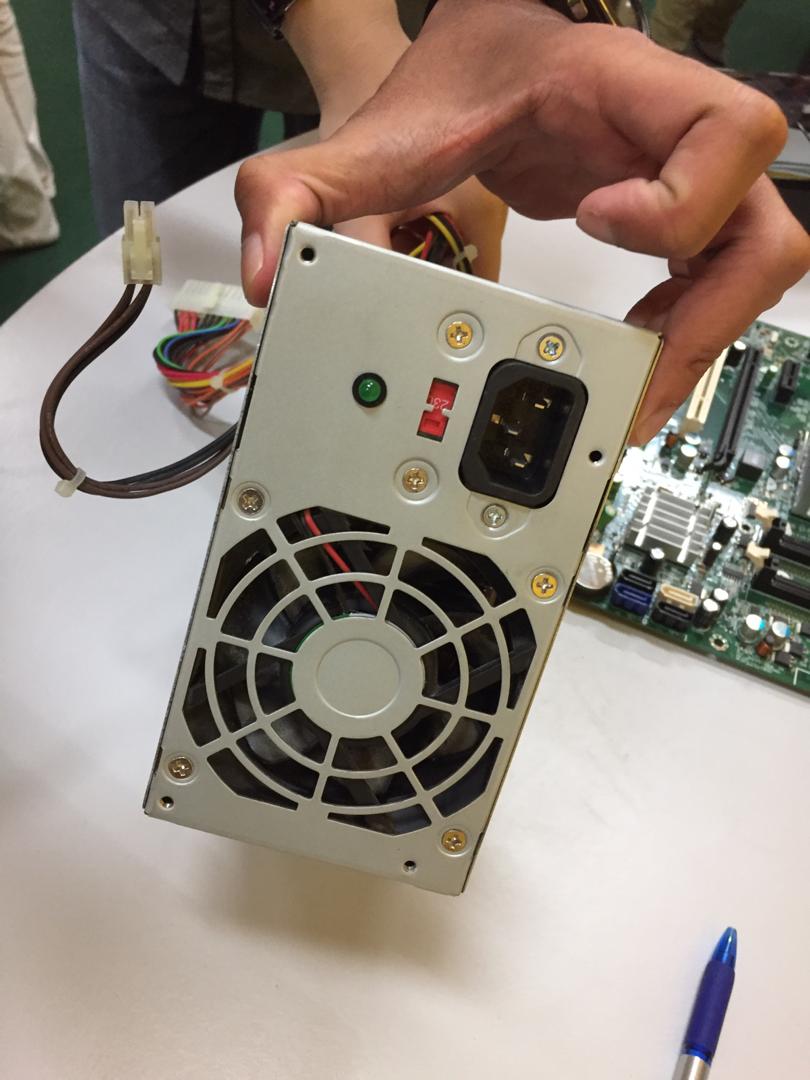 Power supply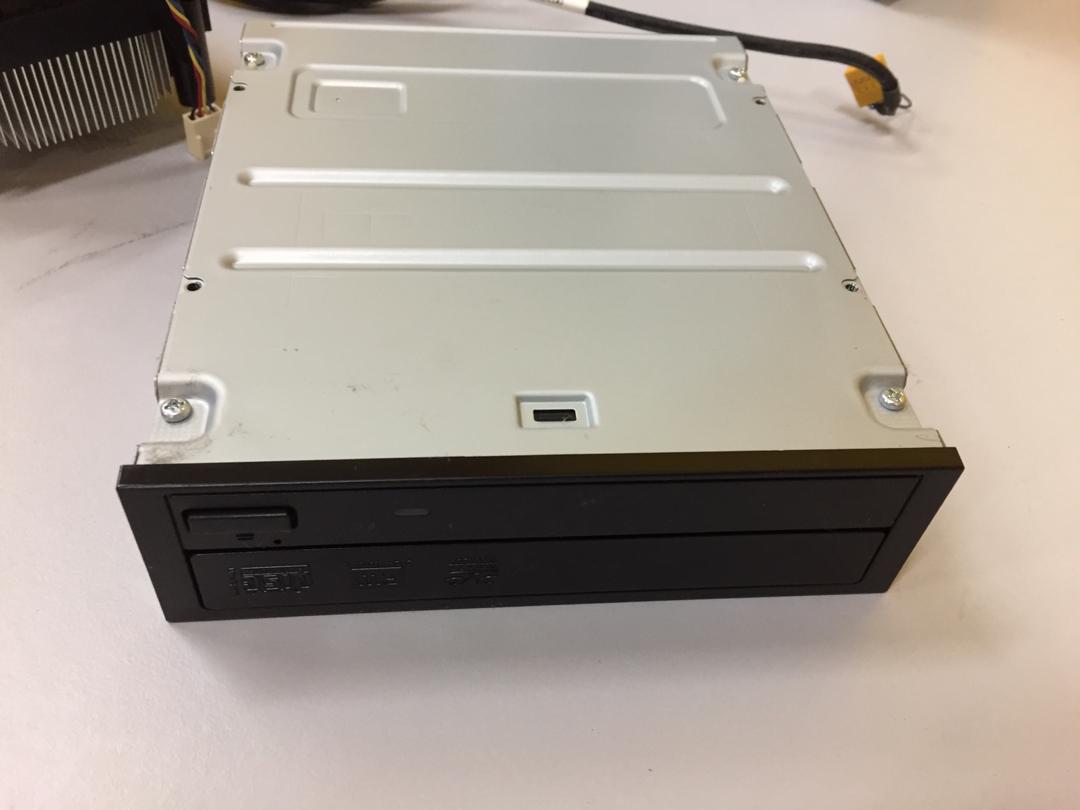 CD ROM drive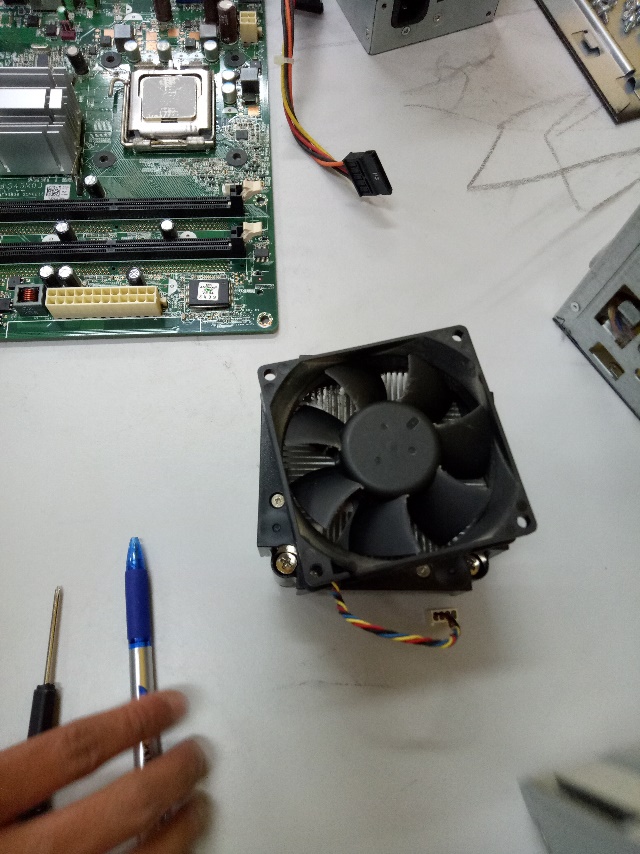 Fan assembly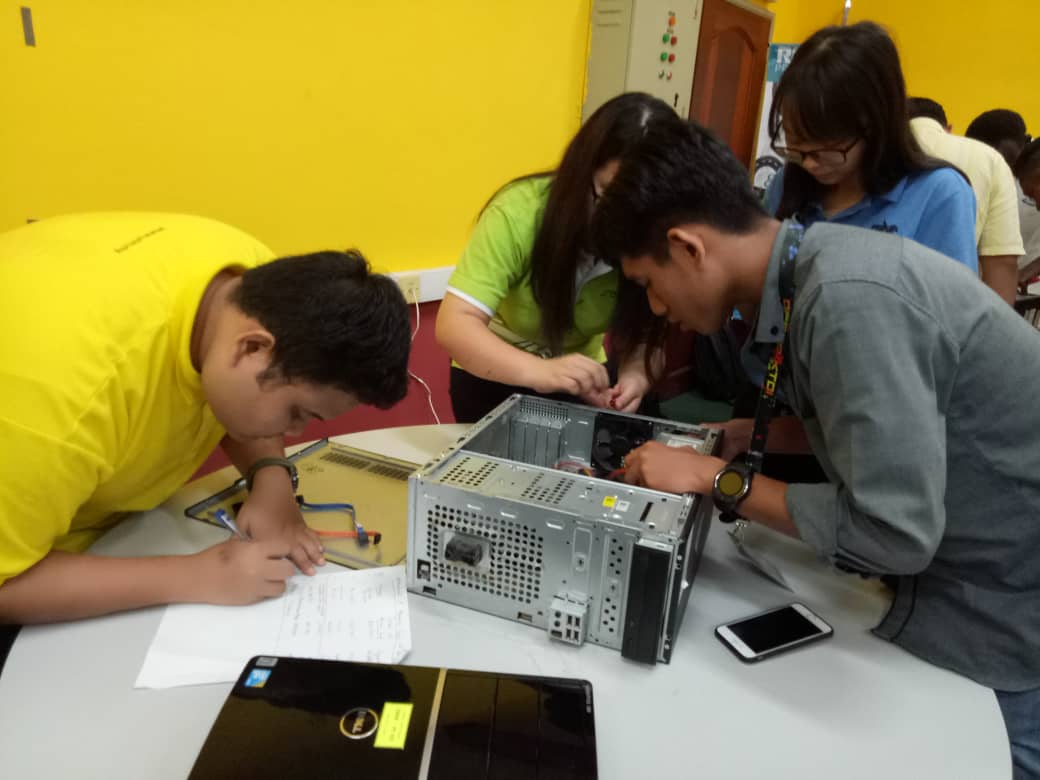 My group members and I are in the process of PC assemble.